Number PuzzlesCut out and stick the questions into your maths book then work out the answer. Once you’ve worked it out, check the answer with the QR code scanner.Put a tick or a cross next to the question to show whether you got it correct or not. If you didn’t, then have a go at getting the right answer BUT do not rub out what you have already done. There are 82 lego blocks in John’s model. He adds 63 more to it. How many blocks does he have now? There are 82 lego blocks in John’s model. He adds 63 more to it. How many blocks does he have now? 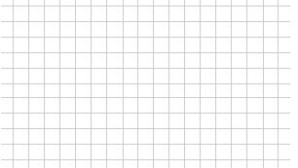 Answer: 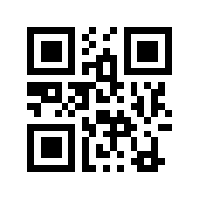 Lacey the sheep weighs 176kg. The farmer puts her on a diet and she loses 54kg. How much does she weigh now?  Lacey the sheep weighs 176kg. The farmer puts her on a diet and she loses 54kg. How much does she weigh now?  Answer: 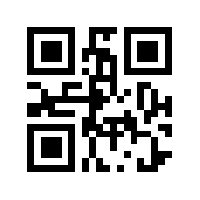 The field is a square. Each side is 24m long. What is the perimeter of the field? The field is a square. Each side is 24m long. What is the perimeter of the field? Answer: 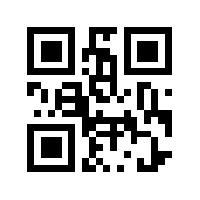 An egg box fits 6 eggs inside. How many eggs will I get if I buy 12 boxes? An egg box fits 6 eggs inside. How many eggs will I get if I buy 12 boxes? Answer: 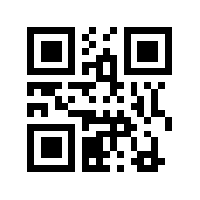 Sandwiches cost £1.50 each from tesco. Mr Smith wants to buy 4 of them. How much will it cost him?  Sandwiches cost £1.50 each from tesco. Mr Smith wants to buy 4 of them. How much will it cost him?  Answer: 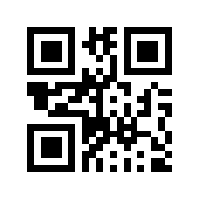 Amanda is 134cm tall. Maurice is 165cm tall. How much taller is Maurice?   Amanda is 134cm tall. Maurice is 165cm tall. How much taller is Maurice?   Answer: 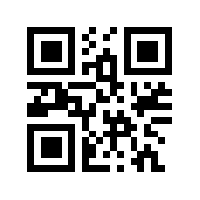 a) A guinea pig eats 50g of food every day. How much food does it eat in a week? b) How much does it eat in a month? a) A guinea pig eats 50g of food every day. How much food does it eat in a week? b) How much does it eat in a month? Answer ___________in a weekAnswer ___________in a month 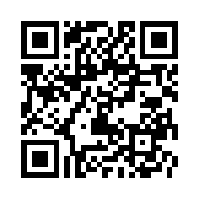 